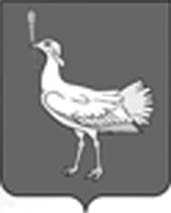        АДМИНИСТРАЦИЯСЕЛЬСКОГО ПОСЕЛЕНИЯ                 МОКШАМУНИЦИПАЛЬНОГО РАЙОНА     БОЛЬШЕГЛУШИЦКИЙ САМАРСКОЙ ОБЛАСТИ     ПОСТАНОВЛЕНИЕот 04 мая 2021 г.  №  49           с.Мокша О  согласии с проектом   о внесении  дополнений в Правила благоустройства территории сельского поселения Мокша муниципального района Большеглушицкий Самарской области и направлении его в Собрание представителей сельского поселения Мокша муниципального района Большеглушицкий Самарской области   Рассмотрев  с учетом заключения о результатах публичных слушаний от  30 апреля  2021года проект о внесении дополнений в Правила  благоустройства территории сельского поселения Мокша муниципального района Большеглушицкий Самарской области», руководствуясь Федеральным законом от 06.10.2003 г № 131 –ФЗ «Об общих принципах организации местного самоуправления в Российской  Федерации», постановляю:1. Согласиться с проектом о внесении  дополнений в Правила благоустройства территории сельского поселения Мокша муниципального района Большеглушицкий Самарской области,  с учетом заключения о результатах публичных слушаний от 30 апреля  2021 года.2. Направить проект о внесении дополнений в Правила благоустройства территории сельского поселения Мокша муниципального района Большеглушицкий Самарской области, доработанный с учетом заключения о результатах публичных слушаний от 30 апреля  2021 года, на рассмотрение в Собрание представителей сельского поселения Мокша муниципального района Большеглушицкий Самарской области.3. Настоящее постановление вступает в силу со дня его принятия.Глава сельского поселения Мокшамуниципального района БольшеглушицкийСамарской области 						                   О.А.Девяткин